Changes to the AmeriCorps Paper ApplicationPage 1Added:  Preferred NameAdded: Citizenship Disclaimer.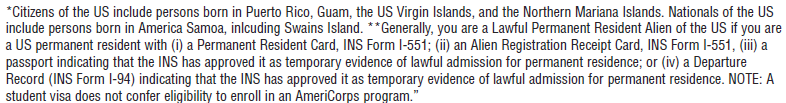 Added:  Latest Date Available.Changed Emergency Contact/Permanent Address to Permanent address in Question 8.Page 2:Changed the following in Question 12.Some high school to less than high schoolHigh School diploma or GED to high School DiplomaAssociate’s Degree to Associate’s Degree (AA)Bachelor’s Degree to College GraduateAdded the following to Question 12:Added GEDAdded Some Graduate SchoolAdded Professional Degree (Medical, Law)Page 3:Changed Questions 14’s directions to: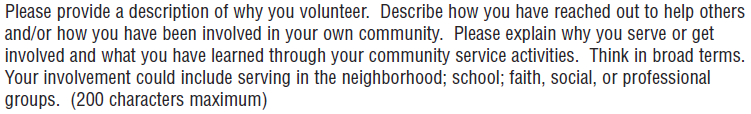 Page 4:Change Question 15’s directions to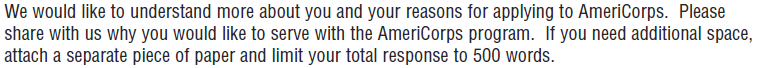 Page 5:Changed Question 17’s directions from “Explain any period of time greater..” to “Please explain any gap in employment greater..”Added the following to Question 18:EnvironmentNon-Profit ManagementSocial ServicesUrban PlanningDisaster Services VeteransTeamworkPage 6:Changed Question 19 to: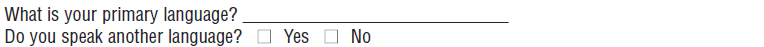 Added Question:  List all current certificates along with their expiration dates.  Example: EMT-Expires 12/31/2012Changed Question 21:  Do you have a valid government issued driver’s license?Page 7:Changed the explanation on the page to the following: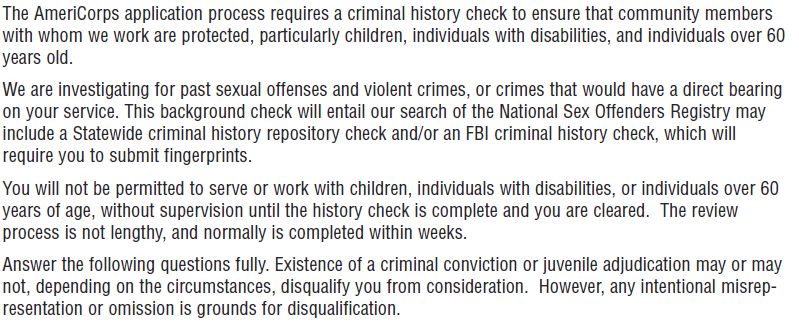 Changed question 22 to “Have you ever been convicted as an adult, or adjudicated as a juvenile offender, of at least one criminal offense by either a civilian or military court?”Page 8:Changed Privacy act noticePage 9 and 12:Made the sentence “You should not ask..” bold.  Page 15:Added the following checkboxes to the question “How did you hear about AmeriCorps?”Social MediaRemoved the following checkboxes from the question “How did you hear about AmeriCorps?”ListservNewspaper/Magazine AdvertisementTelevision AdvertisementDepartment of EducationPeace CorpsTelevision News StoryAdded the following question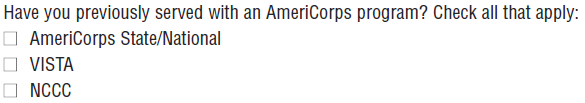 